Documento di identità                                                                                          Eventuale associazione di appartenenzaTipo…………………………………………………………….                            …………………………………………………………………………………Numero……………………………………………………….                          Nome dei responsabili locali (parrocchiali e Diocesani)Rilasciato da………………………………………………..                                 …………………………………………………………………………………Nome…………………………………………………………..                                            Parrocchia di appartenenza (Nome e  paese)Cognome……………………………………………………..                                 ………………………………………………………………………………..Data Nascita___/___/___                                                                     Di quali sussidi deambulatori fa uso? (Barrare)    Luogo di Nascita…………………………………………..                                  Bastoni Canadesi                          Si               Residente in…………………………………………………                                  Deambulatore                               Si               Via/Piazza……………………………………………………                                   Carrozzina                                      Si               Cap……………………………………………………………..                                   Carrozzina elettrica                      Si               Telefono……………………………………………………..                                   Lettiga                                             Si               Mail…………………………………………………………….                          Fa uso di apparecchi di ausilio alla respirazione?  Si       NoUserà mezzo di trasporto proprio?   Si             No                              Fa uso di apparecchi portatili per l’erogazione di Se affermativo, indicare tipologia e targa                                            Ossigeno?                                      Si               No …………………………………………………………………….Sarà accompagnato da Equipe Medico Infermieristica?      Si            NoSarà accompagnato dal/dalla Sig/Sig.ra (nome, cognome, data e luogo di nascita, residenza, indirizzo, telefono)  ………………………………………………………………………………………………………………………………………………………………………………………………………………………………………………………………………………………………………………………………………………………………………………………………………………Si prega di arrivare alla Basilica di Bonaria entro le ore 9,00 muniti del pass che riceverete alla avvenuta convalida dell’iscrizione. Tale pass sarà consegnato dopo il 7 agosto presso le segreterie alle quali avrete consegnato l’iscrizione, previa verifica telefonica. Portate con voi cappellini, ombrellini, ombrelli o quant’altro possa essere adatto al tempo previsto per il 22 settembre.                                                                                                       Autorizzo i membri della Commissione organizzativa e gli addetti alla segreteria,al                                                                                                                     trattamento dei miei dati personali,ai sensi del D.lgs.196 del 30 giugno 2003Numero di protocollo(riservato segreterie)…………………………………………………………………….                    FIRMA…………………………………………………………………………………….La presente scheda dovrà essere compilata e  consegnata  entro il  7 Agosto 2013, via posta o a mano, presso le segreterie: U.N.I.T.A.L.S.I.  Sarda Sud via Fara N° 19 CA 09100 Tel.070/652708 oppure O.F.T.A.L. Sardegna viale Borgo Sant’Elia n° 5. CA 09100  Tel. 070/520341. Schede parzialmente compilate o senza i dati richiesti verranno cestinate.Il modulo, debitamente compilato, potrà essere inviato per posta elettronica ai seguenti indirizzi: oftalsardegnaperilpapa@gmail.com oppure unitalsiperilpapa@gmail.com 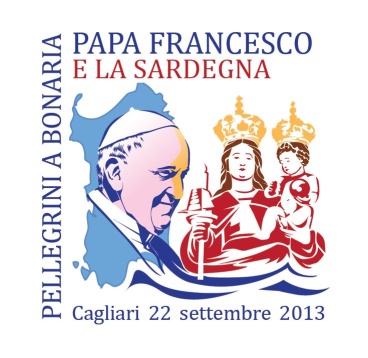 Commissione OrganizzativaPapa Francesco in Sardegna, pellegrino a BonariaModulo di Iscrizione per Malati e Diversamente Abili